                                    Виктор Шалый                                          Ларисе Алексеевне Морозовой       и в её лице всему коллективу филиала ООО «МЕДИС» в г. Твери                            с уважением и благодарностью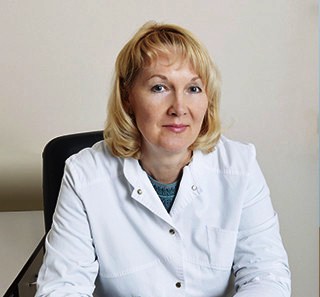 Рекомендации, что вовремя озвучены, –Уже есть первый шаг, болезнь чтоб победить.Всё понимая, сколько стоит дело случая,Стараюсь вовремя врачей благодарить.От слов волшебных и от каждого движения,Что совершают руки добрых докторов,Зависит главное – здоровье. УважениемПроникшись к центру «МЕДИС», дальше жить готов.«Лишь на таких врачей всегда держать равнение!» –Родился вывод, продиктованный душой.Пусть всё отлично будет в Вашем учреждении!Здоровья крепкого и радости большой!              21.09.2021, город Тверь